 ПОЯСНИТЕЛЬНАЯ ЗАПИСКА ПО ПРЕДМЕТУ «ЛИТЕРАТУРНОЕ ЧТЕНИЕ»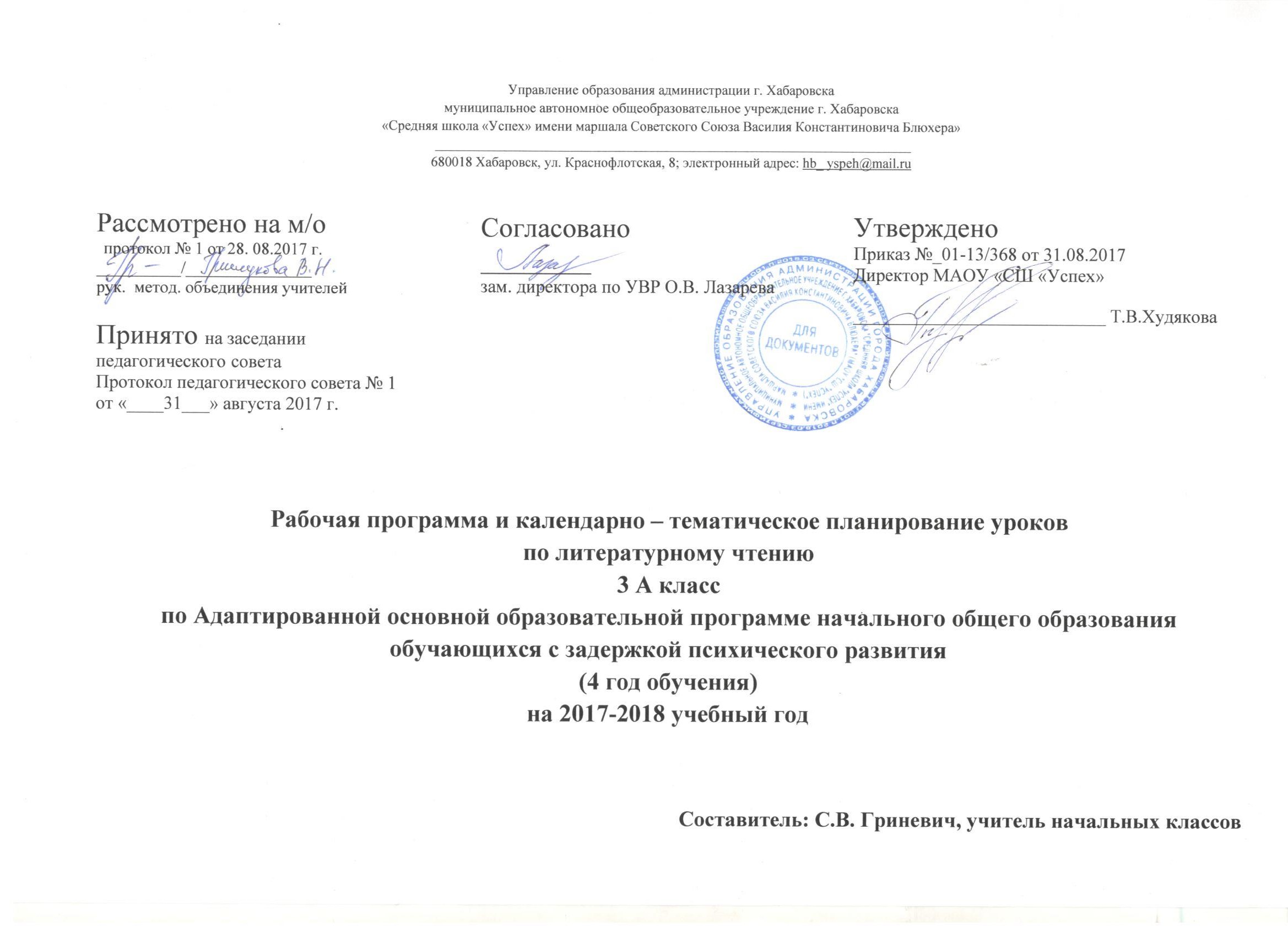 Рабочая программа по предмету «Литературное чтение» для 4года обучения (3 класс)  на 2017 – 2018 учебный год составлена на основе Адаптированной основной образовательной программы начального общего образования обучающихся с задержкой психического развития,   государственного образовательного стандарта   начального   общего образования, Концепции духовно – нравственного развития и воспитания личности гражданина России, планируемых результатов начального общего образования по литературному чтению, Примерной программы   начального общего образования по литературному чтению и программы общеобразовательных учреждений авторов Л. Ф. Климановой, М. В.Бойкиной   «Литературное чтение. 1 – 4   классы».Программа направлена на достижение следующих целей:овладение осознанным, правильным, беглым и выразительным чтением как базовым умением в системе образования младших школьников;совершенствование всех видов речевой деятельности, обеспечивающих умение работать с разными видами текстов; развитие интереса к чтению и книге; формирование читательского кругозора и приобретение опыта самостоятельной читательской деятельности;развитие художественно-творческих и познавательных способностей, эмоциональной отзывчивости при чтении художественных произведений, формирование эстетического отношения к искусству слова; совершенствование всех видов речевой деятельности, умений вести диалог, выразительно читать и рассказывать, импровизировать;обогащение нравственного опыта младших школьников средствами художественной литературы;воспитание эстетического отношения к искусству слова,формирование интереса к чтению и книге, потребности в общении с миром художественной литературы;обогащение нравственного опыта младших школьников, формирование представлений о добре, правде, дружбе, справедливости и честности, развитие нравственных чувств, уважения к культуре народов многонациональной России и других стран.Программа нацелена на решение следующих задач:развивать у детей способность полноценно воспринимать художественное произведение, сопереживать героям, эмоционально откликаться на прочитанное; учить детей чувствовать и понимать образный язык художественного произведения, выразительные средства, создающие художественный образ, развивать образное мышление учащихся;формировать умение воссоздавать художественные образы литературного произведения, развивать творческое и воссоздающее воображение учащихся, и особенно ассоциативное мышление;развивать поэтический слух детей, накапливать эстетический опыт слушания произведений изящной словесности, воспитывать художественный вкус;формировать потребность в постоянном чтении книги, развивать интерес к литературному творчеству, творчеству писателей, создателей произведений словесного искусства;обогащать чувственный опыт ребенка, его реальные представления об окружающем мире и природе;формировать эстетическое отношение ребенка к жизни, приобщая его к классике художественной литературы;обеспечивать достаточно глубокое понимание содержания произведений различного уровня сложности;расширять кругозор детей через чтение книг различных жанров, разнообразных по содержанию и тематике, обогащать нравственно-эстетический и познавательный опыт ребенка;обеспечивать развитие речи школьников и активно формировать навык чтения и речевые умения;-  работать с различными типами текстов;-	создавать условия для формирования потребности в самостоятельном чтении художественных произведений, формировать «читательскую самостоятельность».Основной целью обучения литературному чтению в начальной школе является формирование читательской компетентности младшего школьника, осознание себя как грамотного читателя, способность к использованию читательской деятельности как средства самообразования.Работа по формированию читательской компетенции реализуется по следующим направлениям:формирование навыка чтения: умение читать вслух и про себя, владение основными видами чтения (ознакомительное, углубленное, поисковое, просмотровое);начитанность: знание изученных произведений, представление о литературоведческих понятиях их использование и понимание; знание книг и произведений из круга детского чтения, предлагаемых в учебных хрестоматиях для каждого класса;умения работать с книгой (определение и выбор книг по жанрам, авторам, темам и т.д.); знание элементов книги;навыки и умения собственно читательской деятельности, обеспечивающие восприятие, интерпретацию (истолкование) и оценку художественного произведения как искусства слова, то есть по законам этого искусства (на доступном школьникам уровне). В основе этой компетенции лежит разносторонняя работа с текстом.ОБЩАЯ ХАРАКТЕРИСТИКА ПРЕДМЕТАЛитературное чтение —один из основных предметов в системе начального образования. Наряду с русским языком он формирует функциональную грамотность, способствует общему развитию и духовно-нравственному воспитанию ребёнка. Успешность изучения курса литературного чтения обеспечивает результативность обучения по другим предметам начальной школы.1. Раздел «Круг детского чтения» включает произведения устного творчества народов России и зарубежных стран, произведения классиков отечественной и зарубежной литературы, современных писателей России   и других стран (художественные и научно-познавательные). Программа включает все основные литературные жанры: сказки, стихи, рассказы, басни, драматические произведения.2. Раздел «Виды речевой и читательской деятельности»включает виды речевой и читательской деятельности (умение читать, слушать, говорить и писать) и работу с разными видами текстов. Раздел направлен на формирование речевой культуры учащихся, на совершенствование коммуникативных навыков, главным из которых является навык чтения.Умение слушать (аудирование)Чтение Работа с разными видами текстовБиблиографическая культураРабота с текстом художественного произведенияРабота с научно-популярным, учебным и другими текстамиУмение говорить (культура речевого общения)Письмо (культура письменной речи)3.  Раздел «Опыт творческой деятельности» раскрывает приемы и способы деятельности, которые помогут учащемуся адекватно воспринимать художественно произведение и проявлять собственные творческие способности. При работе с художественным текстом используется жизненный, конкретно-чувственный опыт ребёнка и активизируются образные представления, возникающие у него в процессе чтения, развивается умение воссоздать словесные образы в соответствии с авторским текстом.  МЕСТО ПРЕДМЕТА «ЛИТЕРАТУРНОЕ ЧТЕНИЕ» В УЧЕБНОМ ПЛАНЕ. Согласно базисному учебному плану для образовательных учреждений РФ на изучение курса отводится 4часа  в неделю.Общее количество часов – 136 часов.ЦЕННОСТНЫЕ ОРИЕНТИРЫ СОДЕРЖАНИЯ УЧЕБНОГО ПРЕДМЕТАЛитературное чтение как учебный предмет в начальной школе имеет большое значение в решении задач не только обучения, но и воспитания. На этих уроках учащиеся знакомятся с художественными произведениями, нравственный потенциал которых очень высок. Таким образом, в процессе полноценного восприятия художественного произведения формируется духовно-нравственное воспитание и развитие учащихся начальных классов.Литературное чтение как вид искусства знакомит учащихся с нравственно-эстетическими ценностями своего народа и человечества и способствует формированию личностных качеств, соответствующих национальным и общечеловеческим ценностям.На уроках литературного чтения продолжается развитие техники чтения, совершенствование качества чтения, особенно осмысленности. Читая и анализируя произведения, ребёнок задумывается над вечными ценностями (базовыми ценностями): добром, справедливостью, правдой и т. д. Огромную роль при этом играет эмоциональное восприятие произведения, которое формирует эмоциональную грамотность. Система духовно-нравственного воспитания и развития, реализуемая в рамках урока литературного чтения, формирует личностные качества человека, характеризующие его отношение к другим людям, к Родине.ПЛАНИРУЕМЫЕ РЕЗУЛЬТАТЫ ОСВОЕНИЯ ПРЕДМЕТАПрограмма обеспечивает достижение необходимых личностных, метапредметных, предметных результатов освоения курса, заложенных в АООП НОО.У ученика продолжится формирование личностных результатов обучения:воспитание российской гражданской идентичности: патриотизма, уважения к Отечеству, прошлому и настоящему многонационального народа России;формирование средствами литературных произведений целостного взгляда на мир в единстве и разнообразии природы, народов, культур и религий;воспитание художественно-эстетического вкуса, эстетических потребностей, ценностей и чувств на основе опыта слушания и заучивания наизусть произведений художественной литературы;развитие эстетических чувств, доброжелательности и эмоционально-нравственной отзывчивости, понимания и сопереживания чувствам других людей;осознание значимости чтения для своего дальнейшего развития;восприятие литературного произведения как особого вида искусства;формирование осознанного, уважительного и доброжелательного отношения к другому человеку, его мнению, мировоззрению, культуре, языку, вере, гражданской позиции, к истории, культуре, религии, традициям, языкам, ценностям народов России и народов мира; готовности и способности вести диалог с другими людьми и достигать в нём взаимопонимания.У ученика продолжится формирование метапредметныхрезультатов обучения:овладение способностью принимать и сохранять цели и задачи учебной деятельности, поиска средств её осуществления;формирование умения планировать, контролировать и оценивать учебные действия в соответствии с поставленной задачей и условиями её реализации, определять наиболее эффективные способы достижения результата;овладение навыками смыслового чтения текстов в соответствии с целями и задачами, осознанного построения речевого высказывания в соответствии с задачами коммуникации и составления текстов в устной и письменной формах;готовность слушать собеседника и вести диалог, признавать различные точки зрения и право каждого иметь и излагать своё мнение и аргументировать свою точку зрения оценку событий.У ученика продолжится формирование предметных результатов обучения:овладение техникой чтения, приёмами понимания прочитанного и прослушанного;-	осознание значимости чтения для личного развития; формирование представлений о людях, окружающем мире, культуре, первоначальных этических представлении о добре и зле, дружбе, честности; формирование потребности в систематическичтении;использование разных видов чтения (изучающее (смысловое), выборочное, поисковое): умение осознанно воспринимать и оценивать содержание и специфику различных текстов, участвовать в их обсуждении, давать и обосновывать нравственную оценку поступковумение самостоятельно выбирать интересующую литературу, пользоваться справочными источниками;умение использовать простейшие виды анализа различных текстов;умение работать с разными видами текстов, находить характерные особенности научно-познавательных, учебных и художественных произведений;умение создавать собственный текст на основе художественного произведения, репродукции картин художников, по иллюстрациям, на основе личного опыта;умение декламировать (читать стихи наизусть) стихотворные произведения, выступать перед знакомой аудиторией с небольшими сообщениями.УЧЕБНО-ТЕМАТИЧЕСКИЙ ПЛАНТРЕБОВАНИЯ К УРОВНЮ ПОДГОТОВКИ УЧАЩИХСЯК концу изучения  курса «Литературное чтение» будет сформирована готовность обучающихся к дальнейшему образованию, достигнут необходимый уровень их читательской компетентности, литературного и речевого развития.Ученики научатся:осознавать значимость чтения для своего развития, для успешного обучения другим предметам и в дальнейшей жизни;бегло, выразительно читать текст;выработать умение ускоренно читать произведение за счёт отработки приёмов целостного и точного восприятия слова, быстроты понимания прочитанного (скорость чтения не менее 80-90 слов в минуту);улавливать главную мысль произведения, логику повествования, смысловые и интонационные связи в тексте;описывать устно содержание репродукций картин известных художников и сопоставлять их с прочитанными художественными текстами;самостоятельно делить тексты на законченные по смыслу части и выделять в них главное, определять с помощью учителя тему и смысл произведения в целом;составлять план прочитанного и краткий пересказ его содержания;устно рисовать картины к прочитанным произведениям;ориентироваться в учебной книге: самостоятельное нахождение произведения по его названию в содержании, отыскивание в учебной книге произведений, близких по тематике;научиться ориентироваться в мире книг по предложенному учителем списку;оценивать выполнение любой проделанной работы, учебного задания.Ученики получат возможность научиться:осознавать основные духовно-нравственные ценности человечества;воспринимать окружающий мир в его единстве и многообразии;применять в учебной и в реальной жизни доступные для освоения в данном возрасте личностные и регулятивные универсальные учебные действия;испытывать чувство гордости за свою Родину, народ и историю;уважать культуру народов многонациональной России и других стран;бережно и ответственно относиться к окружающей природе;развивать способность к эмпатии, эмоционально-нравственной отзывчивости (на основе сопереживания литературным героям);определять сходство и различие произведений разных жанров;использовать полученную при чтении научно-популярного и учебного текста информацию в практической деятельности;высказывать и пояснять свою точку зрения;применять правила сотрудничества;-	выделять в тексте опорные (ключевые) слова; -делать устную презентацию книги (произведения);пользоваться тематическим (систематическим) каталогом;работать с детской периодикой;расширять свой читательский кругозор и приобретать дальнейший опыт самостоятельной читательской деятельности.Тематическое планирование по литературному чтению 3 класс (4 год обучения)№Наименование разделов и темВсего часов1Были-небылицы152Поэтическая тетрадь 173Люби живое                 234Поэтическая тетрадь 2 85Собирай по ягодке – наберёшь кузовок196По страницам детских журналов                 157Зарубежная литература168Летописи, былины, жития179Чудесный мир классики16   Итого   Итого136№ п/пСодержание(тема)Типы урока.Кол-вочасовТипы урока.Кол-вочасовТипы урока.Кол-вочасовПланируемые результаты (предметные)Планируемые результаты (личностные и метапредметные)Характеристика деятельностиПланируемые результаты (личностные и метапредметные)Характеристика деятельностиПланируемые результаты (личностные и метапредметные)Характеристика деятельностиПланируемые результаты (личностные и метапредметные)Характеристика деятельностиПланируемые результаты (личностные и метапредметные)Характеристика деятельностиПланируемые результаты (личностные и метапредметные)Характеристика деятельностиДатапо плануДатапо факту№ п/пСодержание(тема)Типы урока.Кол-вочасовТипы урока.Кол-вочасовТипы урока.Кол-вочасовСодержание урока(Ученик должен знать)Личностные УУДЛичностные УУДПознавательные УУДКоммуникативные УУДКоммуникативные УУДРегулятивные УУДДатапо плануДатапо фактуБЫЛИ-НЕБЫЛИЦЫ (15 ч)БЫЛИ-НЕБЫЛИЦЫ (15 ч)БЫЛИ-НЕБЫЛИЦЫ (15 ч)БЫЛИ-НЕБЫЛИЦЫ (15 ч)БЫЛИ-НЕБЫЛИЦЫ (15 ч)БЫЛИ-НЕБЫЛИЦЫ (15 ч)БЫЛИ-НЕБЫЛИЦЫ (15 ч)БЫЛИ-НЕБЫЛИЦЫ (15 ч)БЫЛИ-НЕБЫЛИЦЫ (15 ч)БЫЛИ-НЕБЫЛИЦЫ (15 ч)БЫЛИ-НЕБЫЛИЦЫ (15 ч)БЫЛИ-НЕБЫЛИЦЫ (15 ч)БЫЛИ-НЕБЫЛИЦЫ (15 ч)БЫЛИ-НЕБЫЛИЦЫ (15 ч)1(1)Знакомство с названием раздела. Прогнозирование содержания раздела.Урокоткрытия новых знаний1 часУрокоткрытия новых знаний1 часУрокоткрытия новых знаний1 часРассказывать о прочитанных книгах.
Прогнозировать содержание раздела. Формирование познавательного мотива.Формирование познавательного мотива.Самостоятельное выделение и формулирование познавательной цели.Понимание возможности разных точек зрения на один и тот же вопрос или предмет, отличный от собственной.Понимание возможности разных точек зрения на один и тот же вопрос или предмет, отличный от собственной.Постановка учебной задачи на основе соотнесения того, что уже известно учащимся, и того, что ещё неизвестно.01.092-5 (2-5)М. Горький «Случай с Евсейкой». Приём сравнения — основной приём описания подводного царства. Творческий пересказ: сочинение продолжения сказки.Урокиоткрытия новых знаний4часаУрокиоткрытия новых знаний4часаУрокиоткрытия новых знаний4часаОпределять особенности сказки и рассказа.
Различать вымышленные события и реальные.
Находить средства художественной выразительности в прозаическом тексте.
Составлять план для краткого и полного пересказов. Пересказывать текст подробно и кратко, выборочно. Самостоятельно придумывать сказочные и реальные истории.
Формирование чувства прекрасного. Формирование ценности «любовь» к природе.Формирование чувства прекрасного. Формирование ценности «любовь» к природе.Ориентация в учебнике, оглавлении, иллюстрации.Учёт разных мнений и умение обосновывать своё собственное.Учёт разных мнений и умение обосновывать своё собственное.Внесение необходимых изменений и корректив в план и способ действия в случае расхождения с эталоном; прогнозирование результата.04.09-08.096-9 (6-9)К. Г. Паустовский «Растрёпанный воробей». Определение жанра произведения. Герои произведения. Характеристика героев.Урокиоткрытия новых знаний4 часаУрокиоткрытия новых знаний4 часаУрокиоткрытия новых знаний4 часаОпределять нравственный смысл поступков героя. Выражать собственное отношение к поступкам героев в сказочных и реальных событияхФормирование мотивов достижения и социального признания.Формирование мотивов достижения и социального признания.Самостоятельное выделение и формулирование познавательной цели.Ориентация на позицию других людей, отличной от собственной, уважение иной точки зрения. Умение слушать и понимать речь других.Ориентация на позицию других людей, отличной от собственной, уважение иной точки зрения. Умение слушать и понимать речь других.Проговаривание последовательности действий на уроке.11.09-15.0910-14 (10-14)А. И. Куприн «Слон». Основные события произведения. Составление различных вариантов плана. Пересказ.Урокиоткрытия новых знаний5 часовУрокиоткрытия новых знаний5 часовУрокиоткрытия новых знаний5 часовЧитать сказку выразительно по ролям. Определять характеристики героев произведения с опорой на текст.Находить в тексте слова и выражения, подтверждающие высказанную мысль. 

Развитие эмпатии и сопереживания, эмоциональной нравственной отзывчивости.Развитие эмпатии и сопереживания, эмоциональной нравственной отзывчивости.Самостоятельное выделение и формулирование познавательной цели.Ориентация на позицию других людей, отличной от собственной, уважение иной точки зрения. Умение слушать и понимать речь других.Ориентация на позицию других людей, отличной от собственной, уважение иной точки зрения. Умение слушать и понимать речь других.Проговаривание последовательности действий на уроке.18.09-25.0715 (15)Оценка достижений.Урок-путешествие по разделу «Были- небылицы»Урок рефлексия1 часУрок рефлексия1 часУрок рефлексия1 часПроверять себя и самостоятельно оценивать свои достижения.Формирование моральной самооценки.Формирование моральной самооценки.Рефлексия способов и условий действия, контроль и оценка процесса и результатов деятельности.Понимание возможности разных точек зрения на один и тот же предмет или вопрос, не совпадающей с собственнойПонимание возможности разных точек зрения на один и тот же предмет или вопрос, не совпадающей с собственнойУмение работать по предложенному учителем плану.26.09ПОЭТИЧЕСКАЯ ТЕТРАДЬ- 1 (7 ч)ПОЭТИЧЕСКАЯ ТЕТРАДЬ- 1 (7 ч)ПОЭТИЧЕСКАЯ ТЕТРАДЬ- 1 (7 ч)ПОЭТИЧЕСКАЯ ТЕТРАДЬ- 1 (7 ч)ПОЭТИЧЕСКАЯ ТЕТРАДЬ- 1 (7 ч)ПОЭТИЧЕСКАЯ ТЕТРАДЬ- 1 (7 ч)ПОЭТИЧЕСКАЯ ТЕТРАДЬ- 1 (7 ч)ПОЭТИЧЕСКАЯ ТЕТРАДЬ- 1 (7 ч)ПОЭТИЧЕСКАЯ ТЕТРАДЬ- 1 (7 ч)ПОЭТИЧЕСКАЯ ТЕТРАДЬ- 1 (7 ч)ПОЭТИЧЕСКАЯ ТЕТРАДЬ- 1 (7 ч)ПОЭТИЧЕСКАЯ ТЕТРАДЬ- 1 (7 ч)ПОЭТИЧЕСКАЯ ТЕТРАДЬ- 1 (7 ч)ПОЭТИЧЕСКАЯ ТЕТРАДЬ- 1 (7 ч)16 (1)Знакомство с названием раздела. Прогнозирование содержания раздела.Урокоткрытия новых знаний1 часУрокоткрытия новых знаний1 часУрокоткрытия новых знаний1 часПрогнозировать содержание раздела.Эмоциональное  «проживание» текста, умение выражать свои эмоции.Эмоциональное  «проживание» текста, умение выражать свои эмоции.Умение находить ответы на вопросы в тексте, иллюстрации.Умение слушать и понимать речь других.Умение слушать и понимать речь других.Умение работать по предложенному учителем плану.27.0917 -18 (2-3)Саша Чёрный. Стихи о животных.Урокиоткрытия новых знаний2 часаУрокиоткрытия новых знаний2 часаУрокиоткрытия новых знаний2 часаЧитать стихотворение отражая настроение.

Находить в стихотворениях яркие, образные слова и выражения. Сравнивать стихи разных поэтов на одну и ту же тему. 


Развитие эмпатии и сопереживания эмоциональной нравственной отзывчивости.Развитие эмпатии и сопереживания эмоциональной нравственной отзывчивости.Самостоятельное выделение и формулирование познавательной цели.Ориентация на позицию других людей, отличной от собственной, уважение иной точки зрения. Умение слушать и понимать речь других.Ориентация на позицию других людей, отличной от собственной, уважение иной точки зрения. Умение слушать и понимать речь других.Проговаривание последовательности действий на уроке.29.09-02.1019-20 (4-5)А. А. Блок. Картины зимних забав.Урокиоткрытия новых знаний2 часаУрокиоткрытия новых знаний2 часаУрокиоткрытия новых знаний2 часа
Выбирать стихи по своему вкусу и читать их выразительно. 

Формирование чувства прекрасного. Формирование ценности «любовь» к природе.Формирование чувства прекрасного. Формирование ценности «любовь» к природе.Ориентация в учебнике, оглавлении, иллюстрации.Учёт разных мнений и умение обосновывать своё собственное.Учёт разных мнений и умение обосновывать своё собственное.Внесение необходимых изменений и корректив в план и способ действия в случае расхождения с эталоном; прогнозирование результата.03.10-04.1021 (6)С. А. Есенин «Черёмуха»Урокоткрытия новых знаний1 часУрокоткрытия новых знаний1 часУрокоткрытия новых знаний1 часОбъяснять смысл выражений с опорой на текст. 
Определять авторское отношение к изображаемому. 
Проверять правильность высказывания, сверяя его с текстом.Формирование моральной самооценки.Формирование моральной самооценки.Рефлексия способов и условий действия, контроль и оценка процесса и результатов деятельности.Понимание возможности разных точек зрения на один и тот же предмет или вопрос, не совпадающей с собственнойПонимание возможности разных точек зрения на один и тот же предмет или вопрос, не совпадающей с собственнойВолевая саморегуляция как способность к мобилизации сил и энергии, к волевому усилию (к выбору в ситуации мотивированного конфликта).06.1022 (7)Оценка достижений.Урок-викторина по разделу «Поэтическая тетрадь- 1»Урок рефлексия1 часУрок рефлексия1 часУрок рефлексия1 часПридумывать стихотворные тексты.Проверять себя и самостоятельно оценивать свои достижения.Формирование моральной самооценки.Формирование моральной самооценки.Рефлексия способов и условий действия, контроль и оценка процесса и результатов деятельности.Понимание возможности разных точек зрения на один и тот же предмет или вопрос, не совпадающей с собственнойПонимание возможности разных точек зрения на один и тот же предмет или вопрос, не совпадающей с собственнойУмение работать по предложенному учителем плану.09.10ЛЮБИ   ЖИВОЕ (23 ч)ЛЮБИ   ЖИВОЕ (23 ч)ЛЮБИ   ЖИВОЕ (23 ч)ЛЮБИ   ЖИВОЕ (23 ч)ЛЮБИ   ЖИВОЕ (23 ч)ЛЮБИ   ЖИВОЕ (23 ч)ЛЮБИ   ЖИВОЕ (23 ч)ЛЮБИ   ЖИВОЕ (23 ч)ЛЮБИ   ЖИВОЕ (23 ч)ЛЮБИ   ЖИВОЕ (23 ч)ЛЮБИ   ЖИВОЕ (23 ч)ЛЮБИ   ЖИВОЕ (23 ч)ЛЮБИ   ЖИВОЕ (23 ч)ЛЮБИ   ЖИВОЕ (23 ч)23 (1)Знакомство с названием раздела. Прогнозирование содержания раздела.Урокоткрытия новых знаний1 часУрокоткрытия новых знаний1 часУрокоткрытия новых знаний1 часПрогнозировать содержание раздела.Формирование познавательного мотива.Формирование познавательного мотива.Самостоятельное выделение и формулирование познавательной цели.Понимание возможности разных точек зрения на один и тот же вопрос или предмет, отличный от собственной.Понимание возможности разных точек зрения на один и тот же вопрос или предмет, отличный от собственной.Постановка учебной задачи на основе соотнесения того, что уже известно учащимся, и того, что ещё неизвестно.10.1024-26 (2-4)М. Пришвин «Моя родина». Сочинение на основе художественного текста.Урокиоткрытия новых знаний3 часаУрокиоткрытия новых знаний3 часаУрокиоткрытия новых знаний3 часаПланировать работу с произведением на уроке, используя условные обозначения. 
Читать и воспринимать на слух произведения. Определять жанр произведения. 
Определять основную мысль рассказа. 
Формирование чувства прекрасного. Формирование ценности «любовь» к природе.Формирование чувства прекрасного. Формирование ценности «любовь» к природе.Ориентация в учебнике, оглавлении, иллюстрации.Учёт разных мнений и умение обосновывать своё собственное.Учёт разных мнений и умение обосновывать своё собственное.Внесение необходимых изменений и корректив в план и способ действия в случае расхождения с эталоном; прогнозирование результата.11.10-16.1027-29 (5-7)И. С. Соколов-Микитов «Листопадни-чек».Урокиоткрытия новых знаний3 часаУрокиоткрытия новых знаний3 часаУрокиоткрытия новых знаний3 часаСравнивать свои наблюдения за жизнью животных с рассказом автора. 
Составлять план произведения.

Формирование мотивов достижения и социального признания.Формирование мотивов достижения и социального признания.Самостоятельное выделение и формулирование познавательной цели.Ориентация на позицию других людей, отличной от собственной, уважение иной точки зрения. Умение слушать и понимать речь других.Ориентация на позицию других людей, отличной от собственной, уважение иной точки зрения. Умение слушать и понимать речь других.Проговаривание последовательности действий на уроке.17.10-20.1030-32 (8-10)В. И. Белов. «Малька провинилась». «Ещё про Мальку».Урокиоткрытия новых знаний3 часаУрокиоткрытия новых знаний3 часаУрокиоткрытия новых знаний3 часаПересказывать произведение на основе плана.Придумывать свои рассказы о животных.
Развитие эмпатии и сопереживания, эмоциональной нравственной отзывчивости.Развитие эмпатии и сопереживания, эмоциональной нравственной отзывчивости.Самостоятельное выделение и формулирование познавательной цели.Ориентация на позицию других людей, отличной от собственной, уважение иной точки зрения. Умение слушать и понимать речь других.Ориентация на позицию других людей, отличной от собственной, уважение иной точки зрения. Умение слушать и понимать речь других.Проговаривание последовательности действий на уроке.23.10-25.1033-35 (11-13)В. Бианки «Мышонок Пик».Урокиоткрытия новых знаний3 часаУрокиоткрытия новых знаний3 часаУрокиоткрытия новых знаний3 часа Составлять план произведения.
Проверять составленный план, сверяя его с текстом. Формирование моральной самооценки.Формирование моральной самооценки.Рефлексия способов и условий действия, контроль и оценка процесса и результатов деятельности.Понимание возможности разных точек зрения на один и тот же предмет или вопрос, не совпадающей с собственнойПонимание возможности разных точек зрения на один и тот же предмет или вопрос, не совпадающей с собственнойВолевая саморегуляция как способность к мобилизации сил и энергии, к волевому усилию (к выбору в ситуации мотивированного конфликта).27.1006.1107.1136-38 (14-16)Б. С. Житков «Про обезьянку».Урокиоткрытия новых знаний3 часаУрокиоткрытия новых знаний3 часаУрокиоткрытия новых знаний3 часаРассказывать о герое, подбирая в произведении слова-определения, характеризующие его поступки и характер.
Эмоциональное  «проживание» текста, умение выражать свои эмоции.Эмоциональное  «проживание» текста, умение выражать свои эмоции.Умение находить ответы на вопросы в тексте, иллюстрации.Умение слушать и понимать речь других.Умение слушать и понимать речь других.Умение работать по предложенному учителем плану.08.11-13.1139-41 (17-19)В. П. Астафьев «Капалуха».Урокиоткрытия новых знаний3 часаУрокиоткрытия новых знаний3 часаУрокиоткрытия новых знаний3 часаЧитать и воспринимать на слух произведения. Определять жанр произведения. 
Определять основную мысль рассказа. 

Развитие эмпатии и сопереживания, эмоциональной нравственной отзывчивости.Развитие эмпатии и сопереживания, эмоциональной нравственной отзывчивости.Самостоятельное выделение и формулирование познавательной цели.Ориентация на позицию других людей, отличной от собственной, уважение иной точки зрения. Умение слушать и понимать речь других.Ориентация на позицию других людей, отличной от собственной, уважение иной точки зрения. Умение слушать и понимать речь других.Проговаривание последовательности действий на уроке.14.11-17.1142-44 (20-22)В. Ю. Драгунский «Он живой и светится».Урокиоткрытия новых знаний3 часаУрокиоткрытия новых знаний3 часаУрокиоткрытия новых знаний3 часаРассказывать о герое, подбирая в произведении слова-определения, характеризующие его поступки и характер.
Определять основную мысль рассказа. 

Формирование моральной самооценки.Формирование моральной самооценки.Рефлексия способов и условий действия, контроль и оценка процесса и результатов деятельности.Понимание возможности разных точек зрения на один и тот же предмет или вопрос, не совпадающей с собственнойПонимание возможности разных точек зрения на один и тот же предмет или вопрос, не совпадающей с собственнойУмение работать по предложенному учителем плану.20.11-22.1145 (23)Оценка достижений.Урок-конференция «Земля- наш дом родной»Урок -рефлексии1 часУрок -рефлексии1 часУрок -рефлексии1 часСамостоятельно оценивать свои достижения.Формирование мотивов достижения и социального признания.Формирование мотивов достижения и социального признания.Рефлексия способов и условий действия, контроль и оценка процесса и результатов деятельности.Умение договариваться, формирование социальной компетенции.Умение договариваться, формирование социальной компетенции.Внесение необходимых дополнений и корректив в план и способ действий в случае расхождения с эталоном. Коррекция деятельности.24.11ПОЭТИЧЕСКАЯ ТЕТРАДЬ 2 (8 ч)ПОЭТИЧЕСКАЯ ТЕТРАДЬ 2 (8 ч)ПОЭТИЧЕСКАЯ ТЕТРАДЬ 2 (8 ч)ПОЭТИЧЕСКАЯ ТЕТРАДЬ 2 (8 ч)ПОЭТИЧЕСКАЯ ТЕТРАДЬ 2 (8 ч)ПОЭТИЧЕСКАЯ ТЕТРАДЬ 2 (8 ч)ПОЭТИЧЕСКАЯ ТЕТРАДЬ 2 (8 ч)ПОЭТИЧЕСКАЯ ТЕТРАДЬ 2 (8 ч)ПОЭТИЧЕСКАЯ ТЕТРАДЬ 2 (8 ч)ПОЭТИЧЕСКАЯ ТЕТРАДЬ 2 (8 ч)ПОЭТИЧЕСКАЯ ТЕТРАДЬ 2 (8 ч)ПОЭТИЧЕСКАЯ ТЕТРАДЬ 2 (8 ч)ПОЭТИЧЕСКАЯ ТЕТРАДЬ 2 (8 ч)ПОЭТИЧЕСКАЯ ТЕТРАДЬ 2 (8 ч)46 (1)Знакомство с названием раздела. Прогнозирование содержания раздела.Урокоткрытия новых знаний1 часУрокоткрытия новых знаний1 часУрокоткрытия новых знаний1 часПрогнозировать содержание раздела.Формирование познавательного мотива.Формирование познавательного мотива.Самостоятельное выделение и формулирование познавательной цели.Понимание возможности разных точек зрения на один и тот же вопрос или предмет, отличный от собственной.Понимание возможности разных точек зрения на один и тот же вопрос или предмет, отличный от собственной.Постановка учебной задачи на основе соотнесения того, что уже известно учащимся, и того, что ещё неизвестно.27.1147 (2)С. Я. Маршак «Гроза днём». «В лесу над росистой поляной...»Урокоткрытия новых знаний1 часУрокоткрытия новых знаний1 часУрокоткрытия новых знаний1 часПланировать работу на уроке, осмысливать цели чтения.

Читать и воспринимать на слух лирические тексты. Читать стихотворения, отражая позицию автора и свое отношение к изображаемому.Формирование чувства прекрасного. Формирование ценности «любовь» к природе.Формирование чувства прекрасного. Формирование ценности «любовь» к природе.Ориентация в учебнике, оглавлении, иллюстрации.Учёт разных мнений и умение обосновывать своё собственное.Учёт разных мнений и умение обосновывать своё собственное.Внесение необходимых изменений и корректив в план и способ действия в случае расхождения с эталоном; прогнозирование результата.28.1148-49 (3-4)А. Л. Барто «Разлука». «В театре».Урокоткрытия новых знаний2 часаУрокоткрытия новых знаний2 часаУрокоткрытия новых знаний2 часаСравнивать название произведения и его содержание.
Находить в произведениях средства художественной выразительности олицетворения, эпитеты, сравнения. 
Формирование мотивов достижения и социального признания.Формирование мотивов достижения и социального признания.Самостоятельное выделение и формулирование познавательной цели.Ориентация на позицию других людей, отличной от собственной, уважение иной точки зрения. Умение слушать и понимать речь других.Ориентация на позицию других людей, отличной от собственной, уважение иной точки зрения. Умение слушать и понимать речь других.Проговаривание последовательности действий на уроке.29.1101.1250 (5)С. В. Михалков «Если».Урокоткрытия новых знаний1 часУрокоткрытия новых знаний1 часУрокоткрытия новых знаний1 часУчаствовать в творческих проектах. 

Заучивать стихи наизусть.

Проверять чтение друг друга, работая в паре. Развитие эмпатии и сопереживания, эмоциональной нравственной отзывчивости.Развитие эмпатии и сопереживания, эмоциональной нравственной отзывчивости.Самостоятельное выделение и формулирование познавательной цели.Ориентация на позицию других людей, отличной от собственной, уважение иной точки зрения. Умение слушать и понимать речь других.Ориентация на позицию других людей, отличной от собственной, уважение иной точки зрения. Умение слушать и понимать речь других.Проговаривание последовательности действий на уроке.04.1251-52 (6-7)А. Благинина «Кукушка». «Котёнок».А. Благинина «Кукушка». «Котёнок».Урокиоткрытия новых знаний2 часаСравнивать название произведения и его содержание.
Находить в произведениях средства художественной выразительности олицетворения, эпитеты, сравнения. 
Заучивать стихи наизусть.
Проверять чтение друг друга, работая в пареСравнивать название произведения и его содержание.
Находить в произведениях средства художественной выразительности олицетворения, эпитеты, сравнения. 
Заучивать стихи наизусть.
Проверять чтение друг друга, работая в пареСравнивать название произведения и его содержание.
Находить в произведениях средства художественной выразительности олицетворения, эпитеты, сравнения. 
Заучивать стихи наизусть.
Проверять чтение друг друга, работая в пареФормирование моральной самооценки.Рефлексия способов и условий действия, контроль и оценка процесса и результатов деятельности.Рефлексия способов и условий действия, контроль и оценка процесса и результатов деятельности.Понимание возможности разных точек зрения на один и тот же предмет или вопрос, не совпадающей с собственнойВолевая саморегуляция как способность к мобилизации сил и энергии, к волевому усилию (к выбору в ситуации мотивированного конфликта).05.12-06.1253 (8)Оценка достижений.Оценка достижений.Урок рефлексия1 часСамостоятельно оценивать свои достижения. Сочинять стихотворения. 
Самостоятельно оценивать свои достижения. Сочинять стихотворения. 
Самостоятельно оценивать свои достижения. Сочинять стихотворения. 
Формирование мотивов достижения и социального признания.Рефлексия способов и условий действия, контроль и оценка процесса и результатов деятельности.Рефлексия способов и условий действия, контроль и оценка процесса и результатов деятельности.Умение договариваться, формирование социальной компетенции.Внесение необходимых дополнений и корректив в план и способ действий в случае расхождения с эталоном. Коррекция деятельности.08.12СОБИРАЙ ПО ЯГОДКЕ – НАБЕРЁШЬ КУЗОВОК (19ч)СОБИРАЙ ПО ЯГОДКЕ – НАБЕРЁШЬ КУЗОВОК (19ч)СОБИРАЙ ПО ЯГОДКЕ – НАБЕРЁШЬ КУЗОВОК (19ч)СОБИРАЙ ПО ЯГОДКЕ – НАБЕРЁШЬ КУЗОВОК (19ч)СОБИРАЙ ПО ЯГОДКЕ – НАБЕРЁШЬ КУЗОВОК (19ч)СОБИРАЙ ПО ЯГОДКЕ – НАБЕРЁШЬ КУЗОВОК (19ч)СОБИРАЙ ПО ЯГОДКЕ – НАБЕРЁШЬ КУЗОВОК (19ч)СОБИРАЙ ПО ЯГОДКЕ – НАБЕРЁШЬ КУЗОВОК (19ч)СОБИРАЙ ПО ЯГОДКЕ – НАБЕРЁШЬ КУЗОВОК (19ч)СОБИРАЙ ПО ЯГОДКЕ – НАБЕРЁШЬ КУЗОВОК (19ч)СОБИРАЙ ПО ЯГОДКЕ – НАБЕРЁШЬ КУЗОВОК (19ч)СОБИРАЙ ПО ЯГОДКЕ – НАБЕРЁШЬ КУЗОВОК (19ч)СОБИРАЙ ПО ЯГОДКЕ – НАБЕРЁШЬ КУЗОВОК (19ч)СОБИРАЙ ПО ЯГОДКЕ – НАБЕРЁШЬ КУЗОВОК (19ч)54 (1)Знакомство с названием раздела. Прогнозирование содержания раздела.Знакомство с названием раздела. Прогнозирование содержания раздела.Урокоткрытия новых знаний1 часЗнакомство с названием раздела. Прогнозирование содержания раздела.Знакомство с названием раздела. Прогнозирование содержания раздела.Знакомство с названием раздела. Прогнозирование содержания раздела.Развитие эмпатии и сопереживания, эмоциональной нравственной отзывчивости.Самостоятельное выделение и формулирование познавательной цели.Самостоятельное выделение и формулирование познавательной цели.Ориентация на позицию других людей, отличной от собственной, уважение иной точки зрения. Умение слушать и понимать речь других.Проговаривание последовательности действий на уроке.11.1255-56 (2-3)Б. В. Шергин «Собирай по ягодке — наберёшь кузовок».Б. В. Шергин «Собирай по ягодке — наберёшь кузовок».Урокиоткрытия новых знаний2 часаОбъяснять смысл, название темы; подбирать книги, соответствующие теме.

Планировать работу с произведением на уроке с использованием условных обозначений.

Воспринимать на слух художественное произведение; читать вслух и про себя, осмысливая содержание. Объяснять смысл названия стихотворения. Соотносить пословицу с содержанием произведения. Отвечать на вопросы по содержанию произведения; определять главную мысль текста.

Придумывать свои вопросы к текстам. 
Наблюдать за особенностями речи героев.
Понимать особенности юмористических произведений; выделять эпизоды, которые вызывают смех; 
Определять отношение автора к событиям и героям.

Объяснять смысл, название темы; подбирать книги, соответствующие теме.

Планировать работу с произведением на уроке с использованием условных обозначений.

Воспринимать на слух художественное произведение; читать вслух и про себя, осмысливая содержание. Объяснять смысл названия стихотворения. Соотносить пословицу с содержанием произведения. Отвечать на вопросы по содержанию произведения; определять главную мысль текста.

Придумывать свои вопросы к текстам. 
Наблюдать за особенностями речи героев.
Понимать особенности юмористических произведений; выделять эпизоды, которые вызывают смех; 
Определять отношение автора к событиям и героям.

Объяснять смысл, название темы; подбирать книги, соответствующие теме.

Планировать работу с произведением на уроке с использованием условных обозначений.

Воспринимать на слух художественное произведение; читать вслух и про себя, осмысливая содержание. Объяснять смысл названия стихотворения. Соотносить пословицу с содержанием произведения. Отвечать на вопросы по содержанию произведения; определять главную мысль текста.

Придумывать свои вопросы к текстам. 
Наблюдать за особенностями речи героев.
Понимать особенности юмористических произведений; выделять эпизоды, которые вызывают смех; 
Определять отношение автора к событиям и героям.

Формирование мотивов достижения и социального признания.Самостоятельное выделение и формулирование познавательной цели.Самостоятельное выделение и формулирование познавательной цели.Ориентация на позицию других людей, отличной от собственной, уважение иной точки зрения. Умение слушать и понимать речь других.Проговаривание последовательности действий на уроке.12.1213.1257-59 (4-6)А. П. Платонов «Цветок на земле». «Ещё мама».А. П. Платонов «Цветок на земле». «Ещё мама».Урокиоткрытия новых знаний3 часаОбъяснять смысл, название темы; подбирать книги, соответствующие теме.

Планировать работу с произведением на уроке с использованием условных обозначений.

Воспринимать на слух художественное произведение; читать вслух и про себя, осмысливая содержание. Объяснять смысл названия стихотворения. Соотносить пословицу с содержанием произведения. Отвечать на вопросы по содержанию произведения; определять главную мысль текста.

Придумывать свои вопросы к текстам. 
Наблюдать за особенностями речи героев.
Понимать особенности юмористических произведений; выделять эпизоды, которые вызывают смех; 
Определять отношение автора к событиям и героям.

Объяснять смысл, название темы; подбирать книги, соответствующие теме.

Планировать работу с произведением на уроке с использованием условных обозначений.

Воспринимать на слух художественное произведение; читать вслух и про себя, осмысливая содержание. Объяснять смысл названия стихотворения. Соотносить пословицу с содержанием произведения. Отвечать на вопросы по содержанию произведения; определять главную мысль текста.

Придумывать свои вопросы к текстам. 
Наблюдать за особенностями речи героев.
Понимать особенности юмористических произведений; выделять эпизоды, которые вызывают смех; 
Определять отношение автора к событиям и героям.

Объяснять смысл, название темы; подбирать книги, соответствующие теме.

Планировать работу с произведением на уроке с использованием условных обозначений.

Воспринимать на слух художественное произведение; читать вслух и про себя, осмысливая содержание. Объяснять смысл названия стихотворения. Соотносить пословицу с содержанием произведения. Отвечать на вопросы по содержанию произведения; определять главную мысль текста.

Придумывать свои вопросы к текстам. 
Наблюдать за особенностями речи героев.
Понимать особенности юмористических произведений; выделять эпизоды, которые вызывают смех; 
Определять отношение автора к событиям и героям.

Развитие эмпатии и сопереживания, эмоциональной нравственной отзывчивости.Самостоятельное выделение и формулирование познавательной цели.Самостоятельное выделение и формулирование познавательной цели.Ориентация на позицию других людей, отличной от собственной, уважение иной точки зрения. Умение слушать и понимать речь других.Проговаривание последовательности действий на уроке.15.12-19.1260-65(7-12)М. М. Зощенко «Золотые слова». «Великие путешественники».М. М. Зощенко «Золотые слова». «Великие путешественники».Урокиоткрытия новых знаний6 часовОбъяснять смысл, название темы; подбирать книги, соответствующие теме.

Планировать работу с произведением на уроке с использованием условных обозначений.

Воспринимать на слух художественное произведение; читать вслух и про себя, осмысливая содержание. Объяснять смысл названия стихотворения. Соотносить пословицу с содержанием произведения. Отвечать на вопросы по содержанию произведения; определять главную мысль текста.

Придумывать свои вопросы к текстам. 
Наблюдать за особенностями речи героев.
Понимать особенности юмористических произведений; выделять эпизоды, которые вызывают смех; 
Определять отношение автора к событиям и героям.

Объяснять смысл, название темы; подбирать книги, соответствующие теме.

Планировать работу с произведением на уроке с использованием условных обозначений.

Воспринимать на слух художественное произведение; читать вслух и про себя, осмысливая содержание. Объяснять смысл названия стихотворения. Соотносить пословицу с содержанием произведения. Отвечать на вопросы по содержанию произведения; определять главную мысль текста.

Придумывать свои вопросы к текстам. 
Наблюдать за особенностями речи героев.
Понимать особенности юмористических произведений; выделять эпизоды, которые вызывают смех; 
Определять отношение автора к событиям и героям.

Объяснять смысл, название темы; подбирать книги, соответствующие теме.

Планировать работу с произведением на уроке с использованием условных обозначений.

Воспринимать на слух художественное произведение; читать вслух и про себя, осмысливая содержание. Объяснять смысл названия стихотворения. Соотносить пословицу с содержанием произведения. Отвечать на вопросы по содержанию произведения; определять главную мысль текста.

Придумывать свои вопросы к текстам. 
Наблюдать за особенностями речи героев.
Понимать особенности юмористических произведений; выделять эпизоды, которые вызывают смех; 
Определять отношение автора к событиям и героям.

Эмоциональное  «проживание» текста, умение выражать свои эмоции.Умение находить ответы на вопросы в тексте, иллюстрации.Умение находить ответы на вопросы в тексте, иллюстрации.Умение слушать и понимать речь других.Умение работать по предложенному учителем плану.20.12-29.1266-70 (13-17)Н. Н. Носов «Федина задача». «Телефон». «Друг детства».Н. Н. Носов «Федина задача». «Телефон». «Друг детства».Урокиоткрытия новых знаний5 часовОбъяснять смысл, название темы; подбирать книги, соответствующие теме.

Планировать работу с произведением на уроке с использованием условных обозначений.

Воспринимать на слух художественное произведение; читать вслух и про себя, осмысливая содержание. Объяснять смысл названия стихотворения. Соотносить пословицу с содержанием произведения. Отвечать на вопросы по содержанию произведения; определять главную мысль текста.

Придумывать свои вопросы к текстам. 
Наблюдать за особенностями речи героев.
Понимать особенности юмористических произведений; выделять эпизоды, которые вызывают смех; 
Определять отношение автора к событиям и героям.

Объяснять смысл, название темы; подбирать книги, соответствующие теме.

Планировать работу с произведением на уроке с использованием условных обозначений.

Воспринимать на слух художественное произведение; читать вслух и про себя, осмысливая содержание. Объяснять смысл названия стихотворения. Соотносить пословицу с содержанием произведения. Отвечать на вопросы по содержанию произведения; определять главную мысль текста.

Придумывать свои вопросы к текстам. 
Наблюдать за особенностями речи героев.
Понимать особенности юмористических произведений; выделять эпизоды, которые вызывают смех; 
Определять отношение автора к событиям и героям.

Объяснять смысл, название темы; подбирать книги, соответствующие теме.

Планировать работу с произведением на уроке с использованием условных обозначений.

Воспринимать на слух художественное произведение; читать вслух и про себя, осмысливая содержание. Объяснять смысл названия стихотворения. Соотносить пословицу с содержанием произведения. Отвечать на вопросы по содержанию произведения; определять главную мысль текста.

Придумывать свои вопросы к текстам. 
Наблюдать за особенностями речи героев.
Понимать особенности юмористических произведений; выделять эпизоды, которые вызывают смех; 
Определять отношение автора к событиям и героям.

Формирование мотивов достижения и социального признания.Самостоятельное выделение и формулирование познавательной цели.Самостоятельное выделение и формулирование познавательной цели.Ориентация на позицию других людей, отличной от собственной, уважение иной точки зрения. Умение слушать и понимать речь других.Проговаривание последовательности действий на уроке.12.01-19.0171-72 (18-19)Оценка достижений.Урок-конкурс по разделу «Собирай по ягодке- наберешь кузовок»Оценка достижений.Урок-конкурс по разделу «Собирай по ягодке- наберешь кузовок»Уроки рефлексия2 часаПроверять себя и самостоятельно оценивать свои достижения. Придумывать самостоятельно юмористические рассказы о жизни детей.Проверять себя и самостоятельно оценивать свои достижения. Придумывать самостоятельно юмористические рассказы о жизни детей.Проверять себя и самостоятельно оценивать свои достижения. Придумывать самостоятельно юмористические рассказы о жизни детей.Формирование моральной самооценки.Рефлексия способов и условий действия, контроль и оценка процесса и результатов деятельности.Рефлексия способов и условий действия, контроль и оценка процесса и результатов деятельности.Понимание возможности разных точек зрения на один и тот же предмет или вопрос, не совпадающей с собственнойУмение работать по предложенному учителем плану.22.01-23.01ПО СТРАНИЦАМ ДЕТСКИХ ЖУРНАЛОВ (15 ч)ПО СТРАНИЦАМ ДЕТСКИХ ЖУРНАЛОВ (15 ч)ПО СТРАНИЦАМ ДЕТСКИХ ЖУРНАЛОВ (15 ч)ПО СТРАНИЦАМ ДЕТСКИХ ЖУРНАЛОВ (15 ч)ПО СТРАНИЦАМ ДЕТСКИХ ЖУРНАЛОВ (15 ч)ПО СТРАНИЦАМ ДЕТСКИХ ЖУРНАЛОВ (15 ч)ПО СТРАНИЦАМ ДЕТСКИХ ЖУРНАЛОВ (15 ч)ПО СТРАНИЦАМ ДЕТСКИХ ЖУРНАЛОВ (15 ч)ПО СТРАНИЦАМ ДЕТСКИХ ЖУРНАЛОВ (15 ч)ПО СТРАНИЦАМ ДЕТСКИХ ЖУРНАЛОВ (15 ч)ПО СТРАНИЦАМ ДЕТСКИХ ЖУРНАЛОВ (15 ч)ПО СТРАНИЦАМ ДЕТСКИХ ЖУРНАЛОВ (15 ч)ПО СТРАНИЦАМ ДЕТСКИХ ЖУРНАЛОВ (15 ч)ПО СТРАНИЦАМ ДЕТСКИХ ЖУРНАЛОВ (15 ч)73 (1)Знакомство с названием раздела. Прогнозирование содержания раздела.Знакомство с названием раздела. Прогнозирование содержания раздела.Урокоткрытия новых знаний1 часПрогнозировать содержание раздела. Планировать работу на уроке (начало, конец, виды деятельности).Прогнозировать содержание раздела. Планировать работу на уроке (начало, конец, виды деятельности).Прогнозировать содержание раздела. Планировать работу на уроке (начало, конец, виды деятельности).Формирование мотивов достижения и социального признания.Самостоятельное выделение и формулирование познавательной цели.Самостоятельное выделение и формулирование познавательной цели.Ориентация на позицию других людей, отличной от собственной, уважение иной точки зрения. Умение слушать и понимать речь других.Проговаривание последовательности действий на уроке.24.0174-76 (2-4)«Мурзилка» и «Весёлые картинки» — самые старые детские журналы.Урокиоткрытия новых знаний3 часаУрокиоткрытия новых знаний3 часаУрокиоткрытия новых знаний3 часаВыбирать для себя необходимый и интересный журнал. Определять тему для чтения.
Находить в библиотеке детские журналы по выбранной теме. Воспринимать на слух прочитанное и отвечать на вопросы по содержанию.Читать текст без ошибок, плавно соединяя слова в словосочетания. Использовать приём увеличения темпа чтения — «чтение в темпе разговорной речи». Придумывать самостоятельно вопросы по содержанию.
Сочинять по материалам художественных текстов свои произведения
(советы, легенды).Находить необходимую информацию в журнале.
Готовить сообщение по теме, используя информацию журнала.
Проверять себя и самостоятельно оценивать свои достиженияПрогнозировать содержание раздела. Планировать работу на уроке.Читать и воспринимать на слух художественное произведение. Находить в мифологическом тексте эпизоды, рассказывающие о представлениях древних людей о мире.
Пересказывать выборочно произведение. Формирование моральной самооценки.Формирование моральной самооценки.Рефлексия способов и условий действия, контроль и оценка процесса и результатов деятельности.Понимание возможности разных точек зрения на один и тот же предмет или вопрос, не совпадающей с собственной.Понимание возможности разных точек зрения на один и тот же предмет или вопрос, не совпадающей с собственной.Умение работать по предложенному учителем плану.26.01-30.0177-79 (5-7)Ю. Ермолаев «Проговорился». «Воспитатели».Урокиоткрытия новых знаний3 часаУрокиоткрытия новых знаний3 часаУрокиоткрытия новых знаний3 часаВыбирать для себя необходимый и интересный журнал. Определять тему для чтения.
Находить в библиотеке детские журналы по выбранной теме. Воспринимать на слух прочитанное и отвечать на вопросы по содержанию.Читать текст без ошибок, плавно соединяя слова в словосочетания. Использовать приём увеличения темпа чтения — «чтение в темпе разговорной речи». Придумывать самостоятельно вопросы по содержанию.
Сочинять по материалам художественных текстов свои произведения
(советы, легенды).Находить необходимую информацию в журнале.
Готовить сообщение по теме, используя информацию журнала.
Проверять себя и самостоятельно оценивать свои достиженияПрогнозировать содержание раздела. Планировать работу на уроке.Читать и воспринимать на слух художественное произведение. Находить в мифологическом тексте эпизоды, рассказывающие о представлениях древних людей о мире.
Пересказывать выборочно произведение. Формирование познавательного мотива.Формирование познавательного мотива.Самостоятельное выделение и формулирование познавательной цели.Понимание возможности разных точек зрения на один и тот же вопрос или предмет, отличный от собственной.Понимание возможности разных точек зрения на один и тот же вопрос или предмет, отличный от собственной.Постановка учебной задачи на основе соотнесения того, что уже известно учащимся, и того, что ещё неизвестно.31.0102.0205.0280-82 (8-10)Г. Остер «Вредные советы». «Как получаются легенды».Урокиоткрытия новых знаний3 часаУрокиоткрытия новых знаний3 часаУрокиоткрытия новых знаний3 часаВыбирать для себя необходимый и интересный журнал. Определять тему для чтения.
Находить в библиотеке детские журналы по выбранной теме. Воспринимать на слух прочитанное и отвечать на вопросы по содержанию.Читать текст без ошибок, плавно соединяя слова в словосочетания. Использовать приём увеличения темпа чтения — «чтение в темпе разговорной речи». Придумывать самостоятельно вопросы по содержанию.
Сочинять по материалам художественных текстов свои произведения
(советы, легенды).Находить необходимую информацию в журнале.
Готовить сообщение по теме, используя информацию журнала.
Проверять себя и самостоятельно оценивать свои достиженияПрогнозировать содержание раздела. Планировать работу на уроке.Читать и воспринимать на слух художественное произведение. Находить в мифологическом тексте эпизоды, рассказывающие о представлениях древних людей о мире.
Пересказывать выборочно произведение. Формирование чувства прекрасного. Формирование ценности «любовь» к природе.Формирование чувства прекрасного. Формирование ценности «любовь» к природе.Ориентация в учебнике, оглавлении, иллюстрации.Учёт разных мнений и умение обосновывать своё собственное.Учёт разных мнений и умение обосновывать своё собственное.Внесение необходимых изменений и корректив в план и способ действия в случае расхождения с эталоном; прогнозирование результата.06.02-09.0283-85 (11-13)Р. Сеф «Весёлые стихи».Урокиоткрытия новых знаний3 часаУрокиоткрытия новых знаний3 часаУрокиоткрытия новых знаний3 часаВыбирать для себя необходимый и интересный журнал. Определять тему для чтения.
Находить в библиотеке детские журналы по выбранной теме. Воспринимать на слух прочитанное и отвечать на вопросы по содержанию.Читать текст без ошибок, плавно соединяя слова в словосочетания. Использовать приём увеличения темпа чтения — «чтение в темпе разговорной речи». Придумывать самостоятельно вопросы по содержанию.
Сочинять по материалам художественных текстов свои произведения
(советы, легенды).Находить необходимую информацию в журнале.
Готовить сообщение по теме, используя информацию журнала.
Проверять себя и самостоятельно оценивать свои достиженияПрогнозировать содержание раздела. Планировать работу на уроке.Читать и воспринимать на слух художественное произведение. Находить в мифологическом тексте эпизоды, рассказывающие о представлениях древних людей о мире.
Пересказывать выборочно произведение. Формирование мотивов достижения и социального признания.Формирование мотивов достижения и социального признания.Самостоятельное выделение и формулирование познавательной цели.Ориентация на позицию других людей, отличной от собственной, уважение иной точки зрения. Умение слушать и понимать речь других.Ориентация на позицию других людей, отличной от собственной, уважение иной точки зрения. Умение слушать и понимать речь других.Проговаривание последовательности действий на уроке.12.02-14.0286-87 (14-15)Оценка достижений.Читательская конференция «По страницам детских журналов»Уроки рефлексии2 часаУроки рефлексии2 часаУроки рефлексии2 часаВыбирать для себя необходимый и интересный журнал. Определять тему для чтения.
Находить в библиотеке детские журналы по выбранной теме. Воспринимать на слух прочитанное и отвечать на вопросы по содержанию.Читать текст без ошибок, плавно соединяя слова в словосочетания. Использовать приём увеличения темпа чтения — «чтение в темпе разговорной речи». Придумывать самостоятельно вопросы по содержанию.
Сочинять по материалам художественных текстов свои произведения
(советы, легенды).Находить необходимую информацию в журнале.
Готовить сообщение по теме, используя информацию журнала.
Проверять себя и самостоятельно оценивать свои достиженияПрогнозировать содержание раздела. Планировать работу на уроке.Читать и воспринимать на слух художественное произведение. Находить в мифологическом тексте эпизоды, рассказывающие о представлениях древних людей о мире.
Пересказывать выборочно произведение. Развитие эмпатии и сопереживания, эмоциональной нравственной отзывчивости.Развитие эмпатии и сопереживания, эмоциональной нравственной отзывчивости.Самостоятельное выделение и формулирование познавательной цели.Ориентация на позицию других людей, отличной от собственной, уважение иной точки зрения. Умение слушать и понимать речь других.Ориентация на позицию других людей, отличной от собственной, уважение иной точки зрения. Умение слушать и понимать речь других.Проговаривание последовательности действий на уроке.16.02-19.02Выбирать для себя необходимый и интересный журнал. Определять тему для чтения.
Находить в библиотеке детские журналы по выбранной теме. Воспринимать на слух прочитанное и отвечать на вопросы по содержанию.Читать текст без ошибок, плавно соединяя слова в словосочетания. Использовать приём увеличения темпа чтения — «чтение в темпе разговорной речи». Придумывать самостоятельно вопросы по содержанию.
Сочинять по материалам художественных текстов свои произведения
(советы, легенды).Находить необходимую информацию в журнале.
Готовить сообщение по теме, используя информацию журнала.
Проверять себя и самостоятельно оценивать свои достиженияПрогнозировать содержание раздела. Планировать работу на уроке.Читать и воспринимать на слух художественное произведение. Находить в мифологическом тексте эпизоды, рассказывающие о представлениях древних людей о мире.
Пересказывать выборочно произведение. ЗАРУБЕЖНАЯ ЛИТЕРАТУРА (16 ч)ЗАРУБЕЖНАЯ ЛИТЕРАТУРА (16 ч)ЗАРУБЕЖНАЯ ЛИТЕРАТУРА (16 ч)ЗАРУБЕЖНАЯ ЛИТЕРАТУРА (16 ч)ЗАРУБЕЖНАЯ ЛИТЕРАТУРА (16 ч)ЗАРУБЕЖНАЯ ЛИТЕРАТУРА (16 ч)ЗАРУБЕЖНАЯ ЛИТЕРАТУРА (16 ч)ЗАРУБЕЖНАЯ ЛИТЕРАТУРА (16 ч)88 (1)Знакомство с названием раздела. Прогнозирование содержания раздела.Урокоткрытия новых знаний1 часУрокоткрытия новых знаний1 часУрокоткрытия новых знаний1 часВыбирать для себя необходимый и интересный журнал. Определять тему для чтения.
Находить в библиотеке детские журналы по выбранной теме. Воспринимать на слух прочитанное и отвечать на вопросы по содержанию.Читать текст без ошибок, плавно соединяя слова в словосочетания. Использовать приём увеличения темпа чтения — «чтение в темпе разговорной речи». Придумывать самостоятельно вопросы по содержанию.
Сочинять по материалам художественных текстов свои произведения
(советы, легенды).Находить необходимую информацию в журнале.
Готовить сообщение по теме, используя информацию журнала.
Проверять себя и самостоятельно оценивать свои достиженияПрогнозировать содержание раздела. Планировать работу на уроке.Читать и воспринимать на слух художественное произведение. Находить в мифологическом тексте эпизоды, рассказывающие о представлениях древних людей о мире.
Пересказывать выборочно произведение. Формирование моральной самооценки.Формирование моральной самооценки.Рефлексия способов и условий действия, контроль и оценка процесса и результатов деятельности.Понимание возможности разных точек зрения на один и тот же предмет или вопрос, не совпадающей с собственнойПонимание возможности разных точек зрения на один и тот же предмет или вопрос, не совпадающей с собственнойВолевая саморегуляция как способность к мобилизации сил и энергии, к волевому усилию (к выбору в ситуации мотивированного конфликта).20.0289-94 (2-7)Древнегреческий миф. Храбрый Персей. Отражение мифологических представлений людей в древнегреческом мифе. Мифологические герои и их подвиги.Урокиоткрытия новых знаний6 часовУрокиоткрытия новых знаний6 часовУрокиоткрытия новых знаний6 часовВыбирать для себя необходимый и интересный журнал. Определять тему для чтения.
Находить в библиотеке детские журналы по выбранной теме. Воспринимать на слух прочитанное и отвечать на вопросы по содержанию.Читать текст без ошибок, плавно соединяя слова в словосочетания. Использовать приём увеличения темпа чтения — «чтение в темпе разговорной речи». Придумывать самостоятельно вопросы по содержанию.
Сочинять по материалам художественных текстов свои произведения
(советы, легенды).Находить необходимую информацию в журнале.
Готовить сообщение по теме, используя информацию журнала.
Проверять себя и самостоятельно оценивать свои достиженияПрогнозировать содержание раздела. Планировать работу на уроке.Читать и воспринимать на слух художественное произведение. Находить в мифологическом тексте эпизоды, рассказывающие о представлениях древних людей о мире.
Пересказывать выборочно произведение. Эмоциональное  «проживание» текста, умение выражать свои эмоции.Эмоциональное  «проживание» текста, умение выражать свои эмоции.Умение находить ответы на вопросы в тексте, иллюстрации.Умение слушать и понимать речь других.Умение слушать и понимать речь других.Умение работать по предложенному учителем плану.21.02-02.0395-99 (8-12)Г.-Х. Андерсен «Гадкий утёнок».Урокиоткрытия новых знаний5 часовУрокиоткрытия новых знаний5 часовУрокиоткрытия новых знаний5 часовПланировать работу на уроке.Составлять рассказ о творчестве писателя (с помощью учителя). Определять нравственный смысл сказки (с помощью учителя). Пересказывать выборочно произведение.Развитие эмпатии и сопереживания, эмоциональной нравственной отзывчивости.Развитие эмпатии и сопереживания, эмоциональной нравственной отзывчивости.Самостоятельное выделение и формулирование познавательной цели.Ориентация на позицию других людей, отличной от собственной, уважение иной точки зрения. Умение слушать и понимать речь других.Ориентация на позицию других людей, отличной от собственной, уважение иной точки зрения. Умение слушать и понимать речь других.Проговаривание последовательности действий на уроке.05.03-12.03100 (13)Оценка достижений.Урок рефлексия1 часУрок рефлексия1 часУрок рефлексия1 часПроверять себя и самостоятельно оценивать свои достижения.Сравнивать сказки разных народов. Сочинять свои сказки.
Рассказывать о прочитанных книгах зарубежных писателей, выражать своё мнение.Формирование мотивов достижения и социального признания.Формирование мотивов достижения и социального признания.Самостоятельное выделение и формулирование познавательной цели.Ориентация на позицию других людей, отличной от собственной, уважение иной точки зрения. Умение слушать и понимать речь других.Ориентация на позицию других людей, отличной от собственной, уважение иной точки зрения. Умение слушать и понимать речь других.Проговаривание последовательности действий на уроке.13.03101-103 (14-16)Повторение пройденного.Развивающий час по теме «Зарубежная литература». «Брейн-ринг»Урокирефлексии3часаУрокирефлексии3часаУрокирефлексии3часаПроверять себя и самостоятельно оценивать свои достижения.Сравнивать сказки разных народов. Сочинять свои сказки.
Рассказывать о прочитанных книгах зарубежных писателей, выражать своё мнение.Самостоятельное выделение и формулирование познавательной цели.Самостоятельное выделение и формулирование познавательной цели.Ориентация на позицию других людей, отличной от собственной, уважение иной точки зрения. Умение слушать и понимать речь других.Проговаривание последовательности действий на уроке.Проговаривание последовательности действий на уроке.14.03-19.03    летописи, былины, жития. (16ч)    летописи, былины, жития. (16ч)    летописи, былины, жития. (16ч)    летописи, былины, жития. (16ч)    летописи, былины, жития. (16ч)    летописи, былины, жития. (16ч)    летописи, былины, жития. (16ч)    летописи, былины, жития. (16ч)    летописи, былины, жития. (16ч)    летописи, былины, жития. (16ч)    летописи, былины, жития. (16ч)    летописи, былины, жития. (16ч)    летописи, былины, жития. (16ч)